     Profesora Alejandra Ayala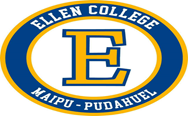 Educación MatemáticaSemana 24° BásicoObjetivo: "Contar dinero (monedas y billetes) y formular cuentos matemáticos ".Inicio:Se recuerda valor de monedas chilenas desarrollando Actividad: Monedas actuales de Chile.Desarrollo:	Desarrollan guía sobre Resolver problemas de conteo de monedas y billetes.Desarrollar guía Produciendo números.De la guía produciendo números, anotar en sus cuadernos los dígitos en cantidad y escribirlas en palabras.Cierre:Crear cuentos o problemas en sus cuadernos para cada operación dada: 10 + 5 = 15 20 - 4 = 164 x 2 = 8  6 : 2 = 3